Задание – адаптер скважина.Балашиха, мкр Салытковка, ул КоллективнаяИмеется рабочая «скважина на песок» глубиной 20 м. Труба пластиковая пищевая 133 мм. Работает на орошение, бочку и т.д.Требуется подсоединить новый насос через адаптер и т.д., опустить насос, завести трубу и кабель в дом. Насос и комплектующие приобретены.Земляные работы Заказчика.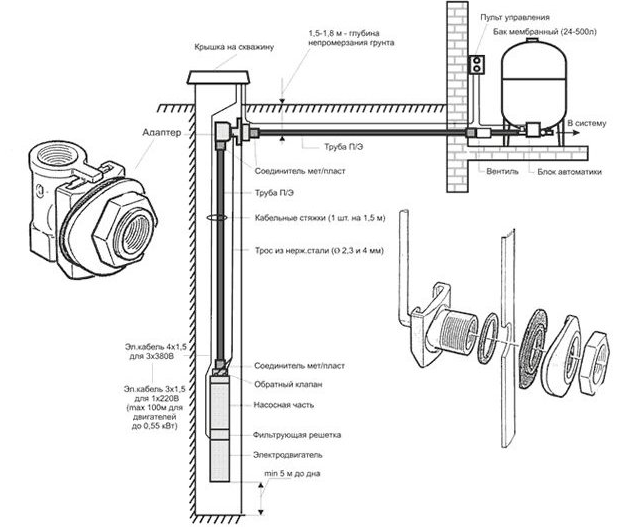 